DESCRIPTIF DE L’ACTIVITÉAux parents des élèves de 1ère, 2ème et 3ème annéeChers parents,Nous avons le plaisir de vous inviter à l’une des réunions les plus importantes de l’année scolaire. Cette première rencontre nous permettra de faire connaissance mais surtout de vous informer sur notre manière de travailler.Le lundi 11 septembreÀ 15h30 précisesNous vous accueillerons dans le réfectoire. Ensuite, la réunion continuera dans la classe de votre enfant avec son institutrice ou instituteur.Si l’avenir de votre enfant est notre PRIORITÉ, votre présence témoignera de votre attachement à l’école et également de l’intérêt que vous portez au travail de l’institutrice ou de l’instituteur de votre enfant.Comptant donc fermement sur votre présence, je vous prie de croire, Chers Parents, en notre plus grand dévouement.La directrice, Mme TalonÉVALUATION – COMPRÉHENSION  ÉCRITELisez le document puis répondez aux questions.1. Qui a écrit cette lettre ?  		_______________________________________________________________________________________2. Pour qui est cette lettre ? 		_______________________________________________________________________________________3. Pourquoi cet événement est organisé ? Cochez () la réponse correctePour permettre aux parents de visiter l’école de leur enfant et parler à la directricePour rencontrer les parents et expliquer les méthodes de travail des professeursPour collecter de l’argent pour un futur voyage de classe 4. Regardez ces cinq photographies. Où aura lieu :DOCUMENT FORMATEUR : PISTES DE CORRECTION ET DE NOTATIONTotal des points pour l’activité								/51. Qui a écrit cette lettre ?  									/1Mme Talon, directrice de l’école.2. Pour qui est cette lettre ? 									/1Pour les parents (des élèves de 1ère, 2ème et 3ème classe)	3. Pourquoi cet événement est organisé ? Cochez () la réponse correcte.			/1Pour rencontrer les parents et expliquer les méthodes de travail des professeurs4. Regardez ces cinq photographies. Où aura lieu :						/2Niveau CECRA2A2FilièreFLE A et FLE BFLE A et FLE BCompétence évaluéeCompréhension écriteCompréhension écriteSupportLettre d’école aux parents d’élèves (réunion de rentrée)(NB : la fiche support est incluse dans le document apprenant)Lettre d’école aux parents d’élèves (réunion de rentrée)(NB : la fiche support est incluse dans le document apprenant)Description de l’activitéLes apprenants doivent identifier le type de correspondance et comprendre les informations principales d’une lettre adressée à des parents d’élèvesLes apprenants doivent identifier le type de correspondance et comprendre les informations principales d’une lettre adressée à des parents d’élèvesCompétences langagières Comprendre la correspondanceComprendre la correspondanceCompétences communicatives évaluéesPeut comprendre les informations essentielles d’une lettre brève (expéditeur, destinataire, fonction de la lettre)Peut identifier les points principaux sur lesquels la lettre portePeut comprendre les informations essentielles d’une lettre brève (expéditeur, destinataire, fonction de la lettre)Peut identifier les points principaux sur lesquels la lettre porteCompétences linguistiques en compréhension (document support et questions)- Futur simple- Pronom complément direct « vous » - Lexique de l’école (« année scolaire », « réunion », « instituteur/trice », « classe », « réfectoire »)- Expression de l’heure et de la ponctualité (« 15h30 précises »)Pondération proposée pour l’activité5 points5 pointsL’accueil des parents ?     Image n° : La réunion des parents avec l’institutrice ou instituteur de leur enfant ?  Image n° : 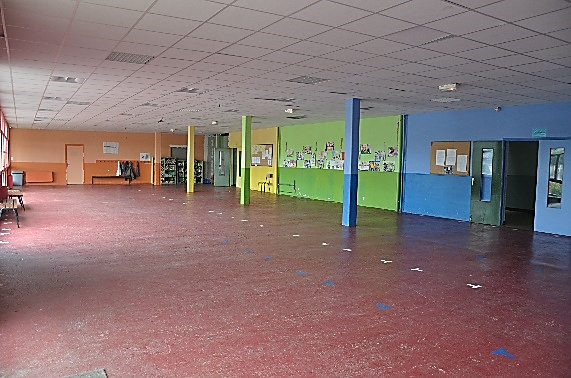 1.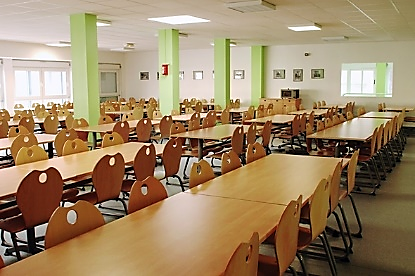 2.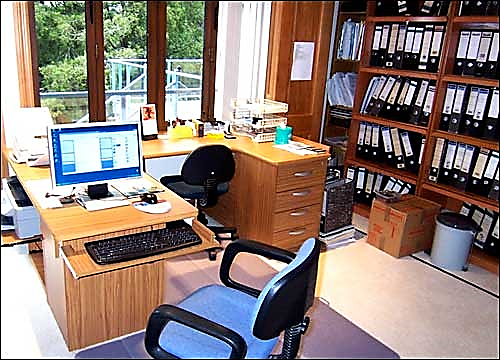 3.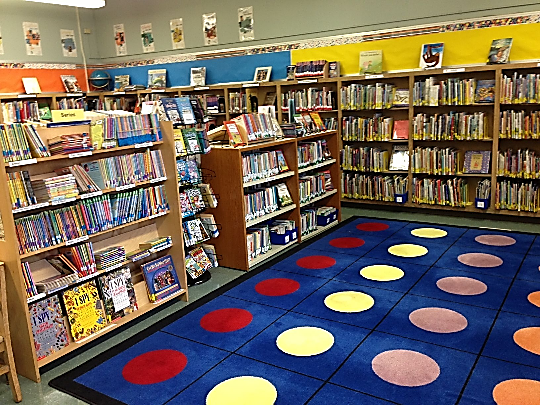 4.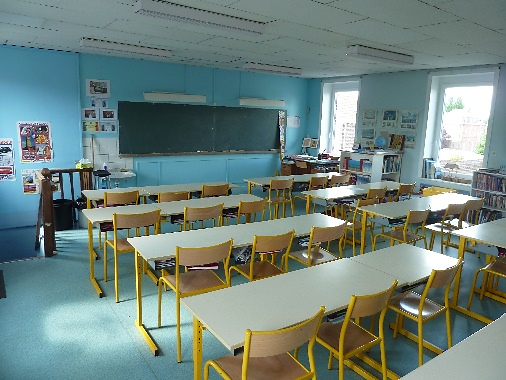 5.L’accueil des parents ?     L’accueil des parents ?     Image n° : 2La réunion des parents avec l’institutrice ou instituteur de leur enfant ?  La réunion des parents avec l’institutrice ou instituteur de leur enfant ?  Image n° : 5